Иво Андрић (1892–1975)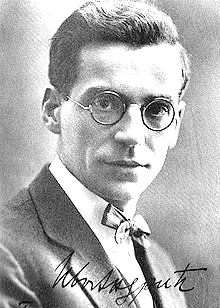 МостовиОд свега што човек у животном нагону подиже и гради, ништа није у мојим очима боље и вредније од мостова. Они су важнији од кућа, светији од храмова. Свачији и према сваком једнаки, корисни, подигнути увек смислено, на месту на ком се укрштава највећи број људских потреба, истрајнији су од других грађевина и не служе ничем што је тајно или зло.Велики камени мостови, сведоци ишчезлих епоха кад се другачије живело, мислило и градило, сиви или зарудели од ветра и кише, често окрзани на оштро резаним ћошковима, а у њиховим саставцима и неприметним пукотинама расте танка трава или се гнезде птице. Танки железни мостови, затегнути од једне обале до друге као жице, што дрхте и звуче од сваког воза који пројури; они још као да чекају свој последњи облик и своје савршенство, а лепота њихових линија откриће се потпуно очима наших унука. Дрвени мостови на уласку у босанске варошице чије изглодане греде поигравају и звече под копитама сеоских коња као дашчице ксилофона. И, најпосле, они сасвим мали мостићи у планинама, у ствари једно овеће дрво или два прикована једно уз друго, пребачени преко неког горског потока који би без њих био непрелазан. /…/Сви су они у суштини једно и подједнако вредни наше пажње, јер показују место на коме је човек наишао на запреку и није застао пред њом, него је савладао и премостио како је могао, према свом схватању, укусу, и приликама којима је био окружен.И кад мислим на мостове, у сећању ми искрсавају не они преко којих сам највише прелазио, него они који су највише задржали и занели моју пажњу и мој дух.Пре свега, сарајевски мостови. На Миљацки, чије је корито кичма Сарајева, они су као камени пршљенови. Видим их јасно и бројим редом. Знам им лукове, памтим ограде. Међу њима и један који носи судбинско име једног младића, мален али сталан, увучен у се као добра и ћутљива тврђава која не зна за предају или издају. Затим, мостови које сам видео на путовањима, ноћу из воза, танки и бели као привиђење. Камени мостови у Шпанији, зарасли у бршљан и замишљени над сопствено сликом у тамној води. Дрвени мостови по Швајцарској, покривени кровом због великих снегова, личе на дугачке амбаре и искићени су изнутра сликама светитеља или чудесних догађаја, као капеле. Фантастични мостови у Турској, постављени отприлике, чувани и одржавани судбином. Римски мостови у јужној Италији, од белог камена, са којих је време одбило све што се могло одбити, а поред којих већ стотину година води неки нов мост, али они стоје још једнако, као скелети на стражи.Тако, свуда на свету, где год се моја мисао крене или стане, наилази на верне и ћутљиве мостове као на вечиту и вечно незасићену људску жељу да се повеже, измири и споји све што искрсне пред нашим духом, очима и ногама, да не буде дељења, противности ни растанка. /…/Задаци1. Заокружи ДА ако се слажеш са Андрићевим тврдњама или НЕ ако се не слажеш:2. Од ког материјала су направљени мостови који се помињу у овом тексту:_________________________________________________________________________________3. Начин на који писац приказује шпанске и швајцарске мостове назива се:а) дијалог;          б) дескрипција (описивање);          в) нарација (приповедање);          г) строфа.4. Опиши један мост (где се налази, изглед, окружење, историја, материјал од кога је направљен…).Мостови су важнији од кућа.ДАНЕМостови су светији од храмова.ДАНЕМостови не служе ничему што је зло.ДАНЕСви мостови заслужују подједнаку пажњу.ДАНЕ